МІНІСТЕРСТВО ОСВІТИ І НАУКИ УКРАЇНИ 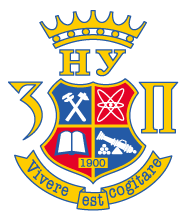 Національний університет «Запорізька політехніка»Кафедра підприємництва, торгівлі та біржової діяльностіта співорганізатори: Київський національний університет імені Тараса Шевченко (Україна)Національний університет біоресурсів і природокористування України (Україна)Одеський національний політехнічний університет (Україна)Класичний приватний університет (Україна)Варненський вільний університет (Болгарія)Університет Гіресун (Туреччина)Південно-Казахстанський державний університет імені М. Ауєзова (Казахстан)Батумський державний університет ім. Шота Руставелі (Грузія)Університет Адама Міцкевича (Польща)ПРОГРАМАМіжнародної науково-практичної конференції«СТРАТЕГІЧНІ ПРІОРИТЕТИ РОЗВИТКУ ПІДПРИЄМНИЦТВА, ТОРГІВЛІ ТА БІРЖОВОЇ ДІЯЛЬНОСТІ»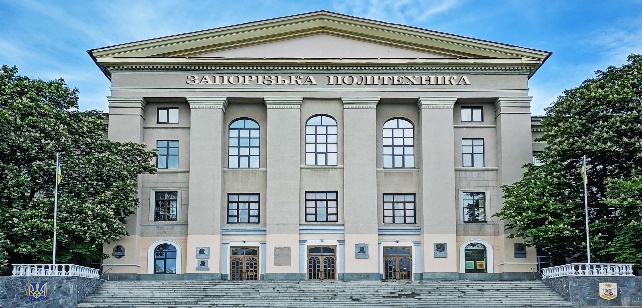 13-14 травня 2021 р.,Україна, м. Запоріжжя РЕГЛАМЕНТ РОБОТИ КОНФЕРЕНЦІЇ:13 травня 2021 року8.00  – 10.00 – реєстрація учасників конференції10.00 –11.20 – урочисте відкриття конференції 11.20 –12.00 –   пленарне засідання12.00 –13.20 – робота в секціях 13.20 –15.00 – перерва на обід15.00 – 16.20 – робота в секціях14 травня 2021 року10.00 –11.20 – робота в секціях12.00 –12.30 – підведення підсумків конференції12.30 –13.00 –закриття конференціїРЕГЛАМЕНТ ВИСТУПІВ: доповідь на пленарному засіданні - до 15хв.доповідь на секції - до 10 хв.виступи та обговорення - до 5 хв.Мови конференції: українська, російська, англійськаОРГАНІЗАЦІЙНИЙ КОМІТЕТ КОНФЕРЕНЦІЇ Голова комітету:Гугнін Е.А., перший проректор НУ «Запорізька політехніка», к.с.н., доц.Співголови організаційного комітету:Наумик В. В., проректор з наукової роботи та міжнародної діяльності НУ «Запорізька політехніка», д.т.н., професор.Ткаченко А.М., завідувач кафедри підприємництва, торгівлі та біржової діяльності НУ «Запорізька політехніка», д.е.н., проф. ЧЛЕНИ ОРГАНІЗАЦІЙНОГО КОМІТЕТУЗахарчук В.М.	В. о. директора  Департаменту освіти і науки Запорізької обласної державної адміністраціїМатвіїшина О.Є.	Директор Департаменту економічного розвитку і торгівлі Запорізької обласної державної адміністраціїАбусеїдзе Д., д.е.н., проф.	Завідувач кафедри фінансів, банківської справи та страхування Батумського державного університету ім. Шота Руставелі, (Грузія)Андрющенко К.А., д.е.н., проф.	Професор кафедри бізнес-економіки та підприємництва Київського національного економічного університетуБогданов І.Т., д.п.н., проф.	Ректор Бердянського державного педагогічного університетуВарава Л.М., д.е.н., проф.	Завідувач кафедри менеджменту і адміністрування Криворізького національного університетуВєжбік-Стронська М.	Проректор  Вищої технічної школи в Катовіце, (Польща)Гармідер Л.Д., д.е.н., проф	Завідувач кафедри підприємництва, організації виробництва та теоретичної і прикладної економіки ДВНЗ «Український державний хіміко-технологічний університет»,(м. Дніпро)Захарченко П.В., д.е.н., проф. Завідувач кафедри економіки, підприємництва та фінансів Бердянського державного педагогічного університетуЗборіна І.М., к.е.н., доц.	Доцент кафедри економіки і бізнесу Поліського державного університету, (Білорусь)Іванова М.І.,  д.е.н., доц.	Професор кафедри менеджменту НТУ «Дніпровська політехніка»Карпенко А.В., д.е.н., доц.	Професор кафедри економіки та митної справи НУ «Запорізька політехніка»Левченко Н. М., д. держ. упр., проф.	Професор кафедри  підприємництва, торгівлі та біржової діяльності НУ «Запорізька політехніка»	Макаренко Т.П., к.і.н., доц.	Декан гуманітарно-економічний факультет Бердянського державного педагогічного університетуМікос П. Начальник відділу маркетингу та ІТ  Вищої технічної школи в Катовіце, (Польща)Несторенко Т.П.,  к.е.н., доц.	Доцент кафедри економіки підприємства та фінансів Бердянського державного педагогічного університету, проф. WSTОкуян К., докт., проф.  	Професор Університету Балікесір, (Туреччина)Остенда А., докт., 	Ректор  Вищої технічної школи в Катовіце, проф. WST (Польща)Сагайдак М.П., д.е.н., проф.	Завідувач кафедри менеджменту  ДВНЗ «Київський національний економічний університет імені Вадима Гетьмана»Севастьянов Р.В., к.е.н., доц	Доцент кафедри підприємництва, торгівлі та біржової діяльності НУ «Запорізька політехніка»Сейдахметов М.К.,  к.е.н., доц.	Декан вищої школи "Управління і бізнесу" Південно-Казахстанського державного університету ім. М. Ауєзова, (Казахстан) Тарасюк Г.М.,    д.е.н., проф.	Декан факультету бізнесу та сфери обслуговування ДУ «Житомирська політехніка»Пожуєва Т.О., д.е.н., проф.	Професор кафедри  підприємництва, торгівлі та біржової діяльності НУ «Запорізька політехніка»Покатаєва О.В., д.е.н., д.ю.н., проф.	Перший проректор Класичного приватного університету, (м. Запоріжжя)Филюк Г.М., д.е.н., проф.	Завідувач кафедри економіки підприємства  Київського національного університету імені Тараса ШевченкаФролова Л. В., д.е.н., проф. Завідувач кафедри підприємництва і торгівлі Одеського національного політехнічного університетуВІДКРИТТЯ КОНФЕРЕНЦІЇ 13 травня, початок о 10.00 ВІТАЛЬНЕ СЛОВО:Гугнін Едуард Анатолійович, перший проректор Національного університету «Запорізька політехніка», к.с.н., доцент.Захарчук Віктор Миколайович, в. о. директора Департаменту освіти і науки Запорізької обласної державної адміністрації.Ткаченко Алла Михайлівна, завідувач кафедри підприємництва, торгівлі та біржової діяльності Національного університету «Запорізька політехніка», д.е.н., проф.ПЛЕНАРНЕ ЗАСІДАННЯІ СЕКЦІЙНЕ ЗАСІДАННЯЕнергоефективність та енергозбереження - ефективні інструменти енергоменеджменту суб`єктів господарювання. Голова секції: Лівошко Тетяна Володимирівна, канд. екон. наук, доцент каф. ПТБД НУ «Запорізька політехніка» ІІ СЕКЦІЙНЕ ЗАСІДАННЯМОНІТОРИНГ ЕКОНОМІЧНОЇ БЕЗПЕКИ ТА АНТИКРИЗОВОЇ ДІЯЛЬНОСТІ ПІДПРИЄМСТВГолова секції: Пожуєва Тетяна Олександрівна, докт. екон. наук., проф. НУ «Запорізька політехніка»ІІІ СЕКЦІЙНЕ ЗАСІДАННЯРозвиток інноваційного підприємництва та формування стартап екосистеми в УкраїніГолова секції: Плинокос Дмитро Дмиторович, канд. екон. наук., доц. каф. ПТБД НУ «Запорізька політехніка», ІV СЕКЦІЙНЕ ЗАСІДАННЯКонкурентоспроможність підприємств в умовах трансформації від лінійної до циркулярної моделі економікиГолова секції:  Круглікова Валентина Володимирівна, канд. екон. наук., доц. каф. ПТБД НУ «Запорізька політехніка», V СЕКЦІЙНЕ ЗАСІДАННЯМіжнародне співробітництво у забезпеченні сталого розвитку економіки.Голова секції:Остапенко Василь Васильович, канд. техн. наук., доц. каф. ПТБД НУ «Запорізька політехніка», VІ СЕКЦІЙНЕ ЗАСІДАННЯУправління персоналом підприємств за стейкхолдер-підходомГолова секції:  Крайнік Олена Миколаївна, канд. екон. наук., доц. каф. ПТБД НУ «Запорізька політехніка»VIІ СЕКЦІЙНЕ ЗАСІДАННЯПідприємництво – рушійна сила соціально-економічного розвитку ОТГГолова секції: Левченко Наталія Михайлівна,  д. держ. упр., проф. каф. ПТБД НУ «Запорізька політехніка»VIІI СЕКЦІЙНЕ ЗАСІДАННЯ Управління в архітектурі та будівництві за принципами сталого розвитку.Голова секції: Левченко Наталія Михайлівна,  д. держ. упр., проф. каф. ПТБД НУ «Запорізька політехніка»1.Ткаченко А. М., завідувач кафедри підприємництва, торгівлі та біржової діяльності Національного університету «Запорізька політехніка», д.е.н., проф. (Україна); Маслов Д.Г., студ. НУ «Запорізька політехніка» (Україна); тема доповіді: «ІНТЕЛЕКТУАЛЬНЕ ПІДПРИЄМНИЦТВО ТА ЙОГО РОЛЬ ДЛЯ ІННОВАЦІЙНОГО РОЗВИТКУ СУБ’ЄКТА ГОСПОДАРЮВАННЯ».2.Абуселідзе Г., д.е.н., проф., Батумський державний університету ім. Шота Руставелі, (Грузія); Левченко Н.М., д. держ. упр., професор кафедри ПТБД, НУ «Запорізька політехніка» (Україна), тема доповіді: «НАУКОВИЙ ТЕЗАУРУС ПОНЯТІЙНО-КАТЕГОРІЙНОГО АПАРАТУ УПРАВЛІННЯ ПРОЕКТАМИ З БУДІВНИЦТВА»Абуселідзе Г., д.е.н., проф., Батумський державний університету ім. Шота Руставелі, (Грузія); Левченко Н.М., д. держ. упр., професор кафедри ПТБД, НУ «Запорізька політехніка» (Україна), тема доповіді: «НАУКОВИЙ ТЕЗАУРУС ПОНЯТІЙНО-КАТЕГОРІЙНОГО АПАРАТУ УПРАВЛІННЯ ПРОЕКТАМИ З БУДІВНИЦТВА»3.Пожуєва Т.О., докт. екон. наук., проф. НУ «Запорізька політехніка», (Україна); тема доповіді: «ДУАЛЬНА ІННОВАЦІЙНА ОСВІТА ЯК ПЕРЕХІД ДО БЕЗПЕЧНОГО ЕКОНОМІЧНОГО СЕРЕДОВИЩА».4. Сейдахметов М.К., к.е.н., доц., декан вищої школи "Управління і бізнесу" Південно-Казахстанського державного університету ім. М. Ауєзова, (Казахстан); Левченко Н.М., докт. держ. упр., проф. НУ «Запорізька політехніка», Україна; (Україна); тема доповіді: «СВІТОВИЙ ДОСВІД УПРАВЛІННЯ ПРОЕКТАМИ З РЕСТРУКТУРИЗАЦІЇ ТЕРИТОРІЇ НА ЗАСАДАХ БІОСФЕРОСУМІСНОСТІ»5.Левченко Н.М., докт. держ. упр., проф. НУ «Запорізька політехніка»; тема доповіді: «УПРАВЛІННЯ ПРОЕКТАМИ З РЕСТРУКТАРИЗАЦІЇ ЗАНЕПАДАЮЧИХ ВИРОБНИЧИХ ТЕРИТОРІЙ МІСТА»1.Братковська К.О., к.е.н, доц. НУ «Запорізька політехніка»; Горбенко В.І. студ. НУ «Запорізька політехніка», тема доповіді: «ЩОДО ЕКОНОМІЧНОЇ ЕФЕКТИВНОСТІ СОНЯЧНИХ ФОТОЕЛЕКТРИЧНИХ УСТАНОВОК» 2.Дем’яненко С.І., д.е.н., проф., ДВНЗ “Київський національний економічний університет імені Вадима Гетьмана; Іваненко Ф.В., к.е.н, доц., ДВНЗ “Київський національний економічний університет імені Вадима Гетьмана, тема доповіді: «ВІДНОВЛЮВАНА ЕНЕРГІЯ ЯК ЧИННИК ПІДВИЩЕННЯ ЕФЕКТИВНОСТІ У СІЛЬСЬКОМУ ГОСПОДАРСТВІ»3.Лівошко Т.В., к.е.н., доц.  НУ «Запорізька політехніка»; Вострікова Н.Л., студ., НУ «Запорізька політехніка», тема доповіді: «Енергоефективність багатоквартирних будівель»4.Лівошко Т.В., к.е.н., доц.  НУ «Запорізька політехніка»; Новосад Ю.А., студ., НУ «Запорізька політехніка», тема доповіді: «Економічний ефект енергоефективних технологій»5.Лівошко Т.В., к.е.н., доц.  НУ «Запорізька політехніка»; Шапочка Г.В., студ. НУ «Запорізька політехніка», тема доповіді: «Альтернативні види палива - найдешевше й екологічно чисте джерело енергії»6.Сердюк Є.М., ст. викл., НУ «Запорізька політехніка», тема доповіді: «Ресурсозбереження, як напрямок енергетичної безпеки України»7.Сердюк Є.М., ст. викл., НУ «Запорізька політехніка»; Птущенко Н.В., студ., НУ «Запорізька Політехніка», тема доповіді: «Впровадження акустичного моніторингу технічного стану електродвигуна з метою оптимізації виробничого процесу»1.Kolodiy A. V., Ph.D. in economics, associate professor, L’viv National Agrarian University, тема доповіді: «INDICATORS OF MONEY SUPPLY ASSESSMENT AS AN IMPORTANT INSTRUMENT OF MONETARY POLICY» 2.Аніскевич Д.М., аспірант, Університет імені А. Нобеля, тема доповіді: «Економічна безпека підприємницької діяльності»	3.Брагіна О.С.,	к.е.н., ст. викл. ДУ «Одеська політехніка»; Павлусь М.Г., студ., ДУ «Одеська політехніка», тема доповіді: «КОНКУРЕНТОСПРОМОЖНІСТЬ ПІДПРПИЄМСТВА - КЛЮЧОВИЙ  ФАКТОР ЕКОНОМІЧНОЇ БЕЗПЕКИ»4.Воляк О.О., к.т.н, доц. Національного аерокосмічного університету ім. М. Є. Жуковського «Харківський авіаційний інститут», тема доповіді: «УПРАВЛІННЯ ЕФЕКТИВНІСТЮ ДІЯЛЬНОСТІ БІЗНЕС-СИСТЕМИ В УМОВАХ НЕСТАБІЛЬНОСТІ ЗОВНІШНЬОГО СЕРЕДОВИЩА»5Голованова М.А., к.т.н., доц., Нац. аерокосм. ун-т ім. М.Є. Жуковського «ХАІ»; Бойко А.И., студ., Нац. аерокосм. ун-т ім. М.Є. Жуковського «ХАІ», тема доповіді: «ОСНОВНЫЕ АСПЕКТЫ АНТИКРИЗИСНОЙ ПОЛИТИКИ ПРЕДПРИЯТИЯ» 6.Дутчак Р. Р., к.е.н., Державний університет економіки і технологій; Дутчак В. Ф., к.ю.н., Державний університет економіки і технологій, тема доповіді: «КІБЕРЗЛОЧИННІСТЬ ЯК СУЧАСНИЙ ВИКЛИК ЕКОНОМІЧНОЇ БЕЗПЕКИ ПІДПРИЄМСТВА»7.Євсєєва-Северина І. В., к.е.н., доц., Київський національний університет ім. Т. Шевченка, тема доповіді: «Функціонування вітчизняних підприємств в умовах кризових явищ»8.Ілларіонов О. Ю., ст. наук. співр.,  ДУ «Інститут економіко-правових досліджень імені В.К. Мамутова НАН України», тема доповіді: «Моніторинг незаконного видобування вугілля як складова економічної безпеки держави»9.Клименко Т. А., ст. викл., Національний аерокосмічний університет ім. М. Є. Жуковського «ХАІ»; Гупалова Д. С.,  студ., Національний аерокосмічний університет ім. М. Є. Жуковського «ХАІ», тема доповіді: «АНТИКРИЗОВЕ УПРАВЛІННЯ НА ПІДПРИЄМСТВАХ КОНДИТЕРСЬКОЇ ГАЛУЗІ В УМОВАХ ЕКОНОМІЧНОЇ НЕСТАБІЛЬНОСТІ»10.Клименко Т. А., ст. викл., Національний аерокосмічний університет ім. М. Є. Жуковського «ХАІ», тема доповіді:  «АКТУАЛЬНІ МЕХАНІЗМИ АНТИКРИЗОВОГО УПРАВЛІННЯ ПІДПРИЄМСТВОМ В УМОВАХ СУЧАСНИХ ВИКЛИКІВ»11.Кравець О.В., к.е.н., доц. кафедри економіки «Класичний приватний університет», тема доповіді: «СОЦІАЛЬНО-ЕКОНОМІЧНИЙ РОЗВИТОК ПІДПРИЄМНИЦТВА УКРАЇНИ В УМОВАХ КРИЗИ»12.Кравець О.В., к.е.н., доц. кафедри економіки «Класичний приватний університет»; Петренко С.О., студ. «Класичний приватний університет», тема доповіді: «АНАЛІЗ ЕКОНОМІЧНОГО РОЗВИТКУ ЗАПОРІЗЬКОГО РЕГІОНУ В УМОВАХ КРИЗИ»13.Кравець О.В., к.е.н., доц., «Класичний приватний університет»; Тимошенко О.Г., студ., «Класичний приватний університет», тема доповіді: «МОНІТОРИНГ СОЦІАЛЬНО-ЕКОНОМІЧНОЇ БЕЗПЕКИ ПІДПРИЄМСТВ ЗАПОРІЗЬКОЇ ОБЛАСТІ»14.Куницька-Іляш М. В., к.е.н., доц., Львівський національний університет ветеринарної медицини та біотехнологій імені С.З. Ґжицького, тема доповіді:    «Характеристики фінансової безпеки підприємств як складової системи управління фінансовою безпекою стратегічних галузей»15.Курепін В.М., ст. викл., Миколаївський національний аграрний університет,  тема доповіді: «КАДРОВИЙ ПОТЕНЦІАЛ ПІДПРИЄМСТВА ЯК ФАКТОР ЕКОНОМІЧНОЇ БЕЗПЕКИ  ТА АНТИКРИЗОВОЇ ДІЯЛЬНОСТІ ПІДПРИЄМСТВ АГРАРНОГО ПРОФІЛЯ»16.Мацедонська Н.В., к.е.н.,  доц.; Кобильченко  Г.В., студ., Вінницький навчально-науковий інститут економіки Західноукраїнського національного університету,  тема доповіді: «СУЧАСНІ ПІДХОДИ ОЦІНЮВАННЯ ФІНАНСОВОЇ БЕЗПЕКИ ПІДПРИЄМСТВА»17.Несторенко Т.П., проф. WST, к.е.н.,  доц.; Арцибашева Є.С., здобувач,  тема доповіді: «ВПЛИВ КАРАНТИННИХ ОБМЕЖЕНЬ НА МАЛИЙ ТА СЕРЕДНІЙ БІЗНЕС УКРАЇНИ»18.Пожуєва Т.О.,  д.е.н., проф., НУ «Запорізька політехніка», тема доповіді: «ДУАЛЬНА ІННОВАЦІЙНА ОСВІТА ЯК ПЕРЕХІД ДО БЕЗПЕЧНОГО ЕКОНОМІЧНОГО СЕРЕДОВИЩА»19.Рубай О.В., к.е.н.,  доц., Львівський національний аграрний університет, тема доповіді: «ЗНАЧЕННЯ ДЕРЖАВНОГО КАЗНАЧЕЙСТВА В УПРАВЛІННІ ФІНАНСОВИМИ РЕСУРСАМИ»20.Синявська Л.В., к.е.н., доц., Львівський національний аграрний університет, тема доповіді: «СУТНІСТЬ ПУБЛІЧННИХ ФІНАНСІВ В ЕКОНОМІЦІ УКРАЇНИ»21Тютченко С.М, к.е.н, ст. викл.; Бут К. А., студ.,  Дніпропетровський державний університет внутрішніх справ, тема доповіді: «НАПРЯМКИ ЗАБЕЗПЕЧЕННЯ ЕКОНОМІЧНОЇ БЕЗПЕКИ ПІДПРИЄМСТВА»1.Horiashchenko Y.H., PhD in economics, Associate Professor, University of Customs and Finance, тема доповіді: «REVIEW OF ACHIEVEMENTS OF TARGET INDICATORS OF STRATEGY OF DEVELOPMENT OF SPHERE OF INNOVATIVE ACTIVITY AND OTHER STATE PROGRAMS»2.Skhidnytska H. V., Ph.D., Associate Professor, Lviv National Agrarian University; Popil L. V., teacher of mathematics of the first category of  Sniatynskyj NEC of I-III degrees, тема доповіді: «THE INFLUENCE OF E-COMMERCE ON THE ECONOMIC DEVELOPMENT OF THE STATE»3.Баранов В. В., к.е.н., доц., Льотна академія Національного авіаційного університету, тема доповіді: «СТВОРЕННЯ ТЕХНОЛОГІЧНИХ ПАРКІВ У РЕГІОНАХ як основи Інноваційної екосистеми УКРАЇНИ»4.Білоцерківський О.Б., к.т.н., доц., Національний технічний університет «Харківський політехнічний інститут»;  Бакадорова Г.Є. студ., Національний технічний університет «Харківський політехнічний інститут», тема доповіді: «РОЗВИТОК ВИСОКОТЕХНОЛОГІЧНОГО ПІДПРИЄМНИЦТВА  В УКРАЇНІ»5.Борзих О.І., д.с.-г.н., академік НААН, директор Інституту захисту рослин НААН; Круть М.В.,  к..б.н., в. о. зав. відділу, Інститут захисту рослин НААН, тема доповіді: «інвестиційно-інноваційна База даних наукових розробок із захисту зернових культур в Україні»6.Брагіна О.С., к.е.н., ст. викл. ДУ «Одеська політехніка»; Жила А.В., студ.  «Одеська політехніка», тема доповіді: «Валютний ринок: стан та перспективи розвитку»7.Віннікова І.Г.,  к.е.н., доц., ДВНЗ ,,КНЕУ ім.В.Гетьмана’’; Іващук Д.В., студ., ДВНЗ ,,КНЕУ ім.В.Гетьмана’’, тема доповіді: «ПЕРЕВАГИ ТА НЕДОЛІКИ ЕЛЕКТРОННОЇ ТОРГІВЛІ ЯК СПОСОБУ РОЗВИТКУ ПІДПРИЄМСТВА В СУЧАСНИХ УМОВАХ ПАНДЕМІЇ»8Воляк О.О., к.т.н, доц. Національного аерокосмічного університету ім. М. Є. Жуковського «Харківський авіаційний інститут», тема доповіді: «ФОРМУВАННЯ ТА РОЗВИТОК СТАРТАП-ЕКОСИСТЕМИ В УКРАЇНІ»9.Герасимчук В.В, ст. викл., Кременчуцький національний університет ім. М. Остроградського; Кущ А.О., студ., Кременчуцький національний університет ім. М. Остроградського, тема доповіді:«СТАРТАП – ІНСТРУМЕНТ ПРИВАБЛЕННЯ ІНВЕСТИЦІЙ»10.Голіонко Н.Г., к.е.н., доц., ДВНЗ «КНЕУ ім. В. Гетьмана»; Кістерська О.Л., студ., ДВНЗ «КНЕУ ім. В. Гетьмана», тема доповіді: «Особливості формування цифрової культури організації»11.Голованова М. А., к.т.н., доц., Нац. аерокосм. ун-т ім. М. Є. Жуковського «ХАІ»; Клименко Т. А., ст. викладач, Нац. аерокосм. ун-т ім. М. Є. Жуковського «ХАІ», тема доповіді: «РЕЙТИНГ НАЙКРАЩИХ СТАРТАП-ЕКОСИСТЕМ»12.Городецька Т.Б., к.е.н., доц., Державний університет «Одеська політехніка», Домусчі В.О., студ., Державний університет «Одеська політехніка», тема доповіді: «ОСОБЛИВОСТІ ДІЯЛЬНОСТІ ВЕНЧУРНИХ ПІДПРИЄМСТВ»13.Городецька Т.Б., к.е.н., доц., Державний університет «Одеська політехніка»; Славенко Є.А., студент, Державний університет «Одеська політехніка», тема доповіді:  «СТАРТАПИ – ПІДҐРУНТЯ РОЗВИТКУ ПІДПРИЄМНИЦТВА»14.Городецька Т.Б., к.е.н., доцент, Державний університет «Одеська політехніка»; Чиж К.А., студент, Державний університет «Одеська політехніка», тема доповіді: «Особливості інноваційного підприємництва»15.Карпенко А.В.,  д. е.н., доц. НУ «Запорізька політехніка»; Карпенко Н.М., канд. держ. упр., доц. НУ «Запорізька політехніка», тема доповіді: «Роль КЛАСТЕРІВ У РОЗБУДОВІ РЕГІОНАЛЬНИХ ІННОВАЦІЙНИХ ЕКОСИСТЕМ»16.Крупка М. І. , професор, д.е.н., завідувач кафедри фінансів, грошового обігу і кредиту,  Львівський національний університет імені Івана Франка; Рущишин М. О., аспірантка кафедри фінансів грошового обігу і кредиту,  Львівський національний університет імені Івана Франка, тема доповіді: «Методи фінансового забезпечення інноваційної діяльності підприємств»17.Литвин Л. М., доц. Тернопільський національний педагогічний університет ім. В. Гнатюка, тема доповіді:  «ОСОБЛИВОСТІ ФОРМУВАННЯ БІЗНЕС-МОДЕЛІ СТАРТАПУ»18Литвиненко А. О., к.е.н., доцент кафедри підприємництва  і готельно-ресторанного бізнесу Харківський національний економічний університет імені С. Кузнеця; Литвиненко О. Д.,  к.е.н., доцент кафедри маркетингу, менеджменту та торгівельного підприємництва Харківський торговельно-економічний інститут Київського національного торговельно-економічного університету, тема доповіді: «ТЕНДЕНЦІЇ РОЗВИТКУ СТАРТАП ЕКОСИСТЕМИ ЄВРОПИ»19.Марченко О. І., к.е.н, доц., Університет державної фіскальної служби України; Шпакович С. В., студ., Університет державної фіскальної служби України, тема доповіді:  «ПРОБЛЕМИ РОЗВИТКУ ІННОВАЦІЙНОГО ПІДПРИЄМНИЦТВА В УКРАЇНІ»20.Міщук І.П.,  д..е.н., доц. Львівський торговельно-економічний університет; Ягельницька Ю.С., студ., Львівський торговельно-економічний університет, тема доповіді: «Форми і проблеми впровадження інновацій у сфері підприємництва» 21.Ніколайчук Т.О., маг. правозн., аспірант ІПРЕЕД НАНУ, м. Одеса, Україна, тема доповіді:  «РОЗВИТОК КРЕАТИВНОЇ ІНДУСТРІЇ НА ОСНОВІ СТАРТАПІВ»22.Остапенко В. В., к.т.н., доц., тема доповіді:  «инновационное предпринимательство в ракурсе особенностей рождения и смерти единорогов»23.Остапенко В. В., к.т.н., доц.., тема доповіді:  «организационные структуры и инновационное предпринимательство» 24.Перерва П.Г., д.е.н., проф., НТУ «Харківський політехнічний інститут»; Маслак М.В., к.е.н., доц., НТУ «Харківський політехнічний інститут»; Свіщова Н.С., аспірант, НТУ «Харківський політехнічний інститут», тема доповіді:  «ДОСЛІДЖЕННЯ МЕТОДІВ ВИТРАТНОГО ПІДХОДУ ДО ВАРТІСНОГО ОЦІНЮВАННЯ ОБ’ЄКТІВ ІНТЕЛЕКТУАЛЬНОЇ ВЛАСНОСТІ»25.Плинокос Д.Д.., к.е.н., доц.,  НУ «Запорізька Політехніка»;  Острянко К.В.; студ.,  НУ «Запорізька Політехніка»; Глова О.О., студ., НУ «Запорізька Політехніка», тема доповіді:  «Організація бізнесу з використанням сучасних інформаційних та соціальних мереж»26.Плинокос Д.Д., к.е.н., доц., НУ «Запорізька Політехніка»,  тема доповіді:  «ПРОБЛЕМА - ДЖЕРЕЛО ІДЕЙ ДЛЯ СТАРТАПА»27.Плотнікова М. Ф., к.е.н., доц.., Поліський національний університет, м.  Житомир; Назімов І. Г., магістр, Поліський національний університет, м. Житомир, тема доповіді: «ОРГАНІЗАЦІЯ ІНВЕСТИЦІЙНОГО ФОНДУ»28.Сагайдак М.П., д.е.н., проф., завідувач кафедри менеджменту ДВНЗ «Київський національний економічний університет імені Вадима Гетьмана»; Діденко Р.В., аспірант, ДВНЗ «Київський національний економічний університет імені Вадима Гетьмана», тема доповіді:   «ГНУЧКЕ УПРАВЛІННЯ ПРОЕКТАМИ ІТ-ПІДПРИЄМСТВ»29Смєсова В.Л., д.е.н., проф., проф. ДВНЗ «Український державний хіміко-технологічний університет»; Дмитрієва А.О., магістр ДВНЗ «Український державний хіміко-технологічний університет», тема доповіді: «ЦИФРОВИЙ МЕНЕДЖМЕНТ ЯК ОСНОВА ІННОВАЦІЙНОГО РОЗВИТКУ»30.Тебенко В.М., канд. екон. наук, доц. Таврійський державний агротехнологічний університет ім. Д. Моторного, тема доповіді:    «ТЕНДЕНЦІЇ ІННОВАЦІЙНОГО РОЗВИТКУ ПРОМИСЛОВИХ ПІДПРИЄМСТВ»31.Ткаченко А.М., доктор екон. наук., проф.  НУ «Запорізька політехніка»; Маслов Д.Г., студ., НУ «Запорізька політехніка», «ІНТЕЛЕКТУАЛЬНЕ ПІДПРИЄМНИЦТВО ТА ЙОГО РОЛЬ ДЛЯ ІННОВАЦІЙНОГО РОЗВИТКУ СУБ’ЄКТА ГОСПОДАРЮВАННЯ»32Трегуб О.А., к.ю.н., мол. наук. співроб., ДУ «ІЕПД імені В.К. Мамутова НАН України», тема доповіді: «РОЗВИТОК ЕКОЛОГІЧНОГО ПІДПРИЄМНИЦТВА У СФЕРІ ЕНЕРГЕТИЧНОГО ВИКОРИСТАННЯ ВІДХОДІВ»33Трусова Н.В., д.е.н., проф.., Таврійський державний агротехнологічний університет  імені Дмитра Моторного, м. Мелітополь, тема доповіді:  «РОЗВИТОК ІНТЕГРОВАНИХ БІЗНЕС-СТРУКТУР АГРОПРОМИСЛОВОГО КОМПЛЕКСУ УКРАЇНИ НА ІННОВАЦІЙНО-ІНВЕСТИЦІЙНІЙ ОСНОВІ» 34.Цвілий С.М., к.е.н., доц.., НУ «Запорізька політехніка», «КЛІЄНТООРІЄНТОВАНЕ УПРАВЛІННЯ ІННОВАЦІЙНИМ РОЗВИТКОМ ПІДПРИЄМНИЦЬКИХ СТРУКТУР ГОСТИННОСТІ»35.Шахно А.Ю. , д.е.н., доц., завідувач кафедри економіки, організації та управління підприємствами, Криворізький національний університет; Кошова К.М., магістр, Криворізький національний університет, тема доповіді: «ВПЛИВ РОЗВИТКУ ІННОВАЦІЙНОГО ПІДПРИЄМНИЦТВА НА ЗАЙНЯТІСТЬ МОЛОДІ»1.Агрес О.Г.,  к.е.н., доц., кафедри фінансів, Львівський національний аграрний університет, тема доповіді: «РЕЗЕРВИ НАРОЩУВАННЯ КАПІТАЛІЗАЦІЇ ПІДПРИЄМСТВА»2.Бардась А.В., д.е.н., проф., НТУ «Дніпровська політехніка»; Дудник А.В., к.е.н., доц. НТУ «Дніпровська політехніка»;  Іванова О.О., студ.  «НТУ «Дніпровська політехніка», тема доповіді: «Етапи планування в менеджменті»3.Батенко Л.П., к. е. н., проф., ДВНЗ «Київський національний економічний університет імені Вадима Гетьмана», тема доповіді: «РОЛЬ СИСТЕМИ УПРАВЛІННЯ ПРОЄКТАМИ В УМОВАХ ПЕРЕХОДУ ДО ЦІРКУЛЯРНОЇ МОДЕЛІ ЕКОНОМІКИ»4.Бондаренко О.М., доц., НУ «Запорізька політехніка», тема доповіді: «ВИВЧЕННЯ  АНГЛОМОВНОЇ ЛЕКСИКИ ЦИРКУЛЯРНОЇ ЕКОНОМІКИ  ЯК ЗАПОРУКА ПІДВИЩЕННЯ КОНКУРЕНТНОСПРОМОЖНОСТІ МАЙБУТНІХ ФАХІВЦІВ»5.Борисова Т.М., д.е.н., проф., Західноукраїнський національний університет, м. Тернопіль; Болєщук С.В., здобувач, Західноукраїнський національний університет, м. Тернопіль, тема доповіді: «АКТУАЛЬНІ ПРОБЛЕМИ ОЦІНЮВАННЯ КОНКУРЕНТНОГО СЕРЕДОВИЩА ПІДПРИЄМСТВ: МІЖНАРОДНИЙ АСПЕКТ»6.Гапонюк М.А., к.е.н., проф., ДВНЗ «Київський національний економічний університет імені Вадима Гетьмана», тема доповіді:  «СУЧАСНІ ТЕНДЕНЦІЇ РОЗВИТКУ СМАРТ-ТЕХНОЛОГІЙ ПУБЛІЧНИХ ФІНАНСІВ»7.Градобоєва Є. С., к.е.н., с.н.с., Державна установа «Інститут економіко-правових досліджень імені В.К. Мамутова Національної академії наук України», м. Київ, тема доповіді: «деякі аспекти екологічної безпеки діяльності підприємств в умовах переходу до циркулярної моделі економіки»8.Дончак Л. Г., к.е.н., доц., Вінницький навчально-науковий інститут економіки Західноукраїнського національного університету, м. Вінниця; Шкварук Д. Г., викладач, Вінницький навчально-науковий інститут економіки, Західноукраїнського національного університету, м. Вінниця, тема доповіді: «МЕХАНІЗМ УПРАВЛІННЯ ФІНАНСАМИ ПІДПРИЄМСТВА»9.Зайченко К.С., к.е.н., доц. ДУ «Одеська політехніка»; Болховська А.П., студ. гр. НОЗ-171 ДУ «Одеська політехніка», тема доповіді: «ЕКОІНВЕСТИЦІІЇ: СУТНІСТЬ ТА ПЕРЕВАГИ»10.Зборина И.М. доцент кафедры экономики и бизнеса, Полесский государственный университет, г. Пинск, Беларусь, тема доповіді: «ЦИФРОВАЯ ТРАНСФОРМАЦИЯ НАЦИОНАЛЬНОЙ ЭКОНОМИКИ И КОНКУРЕНТОСПОСОБНОСТЬ»11.Кобєлєва Т.О., д.е.н, доцент, НТУ «Харківський політехнічний інститут, тема доповіді: «ОСОБЛИВОСТІ  ОПОДАТКУВАННЯ У СФЕРІ ІНДУСТРІЇ ТУРИЗМУ»12.Ковтун О. І., проф., Львівський торговельно-економічний університет, тема доповіді: «ШЛЯХИ І ЗАСОБИ ЗАБЕЗПЕЧЕННЯ СТРАТЕГІЧНОЇ КОНКУРЕНТНОЇ ПЕРЕВАГИ ПІДПРИЄМСТВА В БІЗНЕСІ В КОНТЕКСТІ ВИМОГ ТА ВИКЛИКІВ СУЧАСНОЇ ЕКОНОМІКИ»13.Колесник Е.О., аспірант, Класичний приватний університет, м. Запоріжжя, тема доповіді: «АНАЛІЗ КОНКУРЕНТОСПРОМОЖНОСТІ ПІДПРИЄМСТВ В МАСШТАБІ МЕТАЛУРГІЙНОЇ ПРОМИСЛОВОСТІ УКРАЇНИ»14.Крайнік О.М. , к.е.н., доц. НУ «Запорізька політехніка»; Лівошко Т.В., к.е.н., доц. НУ «Запорізька політехніка»;Маслов Д.Г.,   студ., НУ «Запорізька політехніка», тема доповіді: «ПРОБЛЕМИ ТА ПЕРСПЕКТИВИ ТРАНСФЕРТНОГО ЦІНОУТВОРЕННЯ»15.Кругликова В.В., к.е.н., доц. НУ«Запорізька політехніка»; Суле Р.У., студ.  НУ «Запорізька політехніка»; тема доповіді: «ПІДВИЩЕННЯ РІВНЯ Конкурентноспроможності сільськогосподАРСЬКИХ машин ШЛЯХом  ВИРІШЕННЯ проблеми ПІДВИЩЕННЯ  зносостійкості матеріалів»16.Круглікова В.В., к.е.н., доц. НУ «Запорізька політехніка»; Денека М.А, студ. НУ «Запорізька політехніка», тема доповіді:  «ПІДВИЩЕННЯ КОНКУРЕНТОСПРОМОЖНОСТІ РАДІОЛОКАЦІЙНОЇ ПРОДУКЦІЇ ШЛЯХОМ ЗНИЖЕННЯ ВИТРАТ НА ГАРАНТІЙНУ ПІДТРИМКУ»17.Кругликова В.В., к.е.н., доц. НУ «Запорізька політехніка»; Коваль А.О., студ. НУ «Запорізька політехніка», тема доповіді:  «ПОКРАЩЕННЯ КОНКУРЕНТНИХ ХАРАКТЕРИСТИК ЗУБА ЕКСКАВАТОРА»18.Кубецька О.М, к.е.н., доц. Дніпропетровський державний університет внутрішніх справ; Очеретько Д.Я., студ., Дніпропетровський державний університет внутрішніх справ; Штрих-Вакарь Д.В., студ., Дніпропетровський державний університет внутрішніх справ, тема доповіді:  «СУЧАСНІ ПРОБЛЕМИ ТА МЕТОДИ ОЦІНКИ КОНКУРЕНТОСПРОМОЖНОСТІ ПІДПРИЄМСТВ»19.Кубецька О.М., к.е.н., доц. Дніпропетровський державний університет внутрішніх справ;  Саченко Я.В., студ.,   Дніпропетровський державний університет внутрішніх справ;Каратай Д.К., студ., Дніпропетровський державний університет внутрішніх справ, тема доповіді: «РЕСТРУКТУРИЗАЦІЯ ЯК МЕТОД АНТИКРИЗОВОГО УПРАВЛІННЯ ПІДПРИЄМСТВОМ»20.Кустов В.П., здобувач, Харківський національний аграрний університет імені В. В. Докучаєва, тема доповіді: «особливості процесу ціноутворення біржових товарів» 21.Кучинський В.А., к.е.н., доц., НТУ «Харківський політехнічний інститут»; Перерва П.Г., д.е.н., проф., НТУ «Харківський політехнічний інститут», тема доповіді: «БЛОКЧЕЙН ТЕХНОЛОГІЇ В ЕКОНОМІЧНІЙ СИСТЕМІ ПІДПРИЄМСТВА»22.Леміш К.М. , к.е.н., доц., БДПУ; Заіка Г.В, студ., БДПУ, тема доповіді: «СУЧАСНІ ІНСТРУМЕНТИ УПРАВЛІННЯ ПІДПРИЄМСТВАМИ ГКТС»23.Лупак Р. Л., д.е.н., професор кафедри економіки, Львівський торговельно-економічний університет; Камарчук І. М., аспірант, Львівський торговельно-економічний університет, тема доповіді:  «Методичні основи оцінювання формування конкурентних переваг підприємства»24.Марченко О.І., доц., УДФСУ; Ваколюк В.М., студ., УДФСУ, тема доповіді:  «РОЗВИТОК ІННОВАЦІЙНОЇ ДІЯЛЬНОСТІ ПІДПРИЄМСТВА В УМОВАХ КОНКУРЕНЦІЇ»25.Мединська Т. В., к.е.н., доц., Львівський торговельно-економічний університет; Ногінова Н. М., к.е.н, ст. викл. Національний університет «Острозька академія»; Логін Д. В., магістр, Львівський торговельно-економічний університет, тема доповіді:  «ПОДАТКОВІ РИЗИКИ: РІЗНОВЕКТОРНИЙ ПІДХІД»26.Омельяненко Т. В., д. е. н., доц., ДВНЗ «Київський національний економічний університет імені Вадима Гетьмана»; Стасенко Н. О., студ., ДВНЗ «Київський національний економічний університет імені Вадима Гетьмана», тема доповіді: «ЦІЛІ УПРАВЛІННЯ ТОВАРНИМ АСОРТИМЕНТОМ ПІДПРИЄМСТВА»27. Остапенко Т.М.,, к.е.н., доц., Дніпровський національний університет імені Олеся Гончара; Козлова М.В., студ., ДНУ ім. О. Гончара, тема доповіді: «КЛАСИЧНІ СТРАТЕГІЇ ЗАПОБІГАННЯ БАНКРУТСТВА»28. Остапенко Т.М, к.е.н., доц., Дніпровський національний університет імені Олеся Гончара; Чорна А.Г., студ., ДНУ ім. О. Гончара, тема доповіді:  «ПЛАНУВАННЯ   ТУРИСТИЧНОЇ   ДІЯЛЬНОСТІ   В   СУЧАСНИХ   УМОВАХ»29Партин Г.О., к.е.н., проф., Національний університет «Львівська політехніка»; Загородній А.Г., к.е.н., проф., Національний університет «Львівська політехніка», тема доповіді: «ВИТРАТИ ПІДПРИЄМСТВА: СТРАТЕГІЧНЕ УПРАВЛІННЯ ТА ЙОГО ІНФОРМАЦІЙНЕ ЗАБЕЗПЕЧЕННЯ»30Перерва П.Г., д.е.н., проф., НТУ «Харківський політехнічний інститут»; Косенко О.П., д.е.н., проф., НТУ «Харківський політехнічний інститут»; Матросова В.О., к.е.н., доц., НТУ «Харківський політехнічний інститут», тема доповіді:  «ІНФОРМАЦІЙНЕ ЗАБЕЗПЕЧЕННЯ БІЗНЕС-ДІЯЛЬНОСТІ ТУРИСТИЧНИХ  ПІДПРИЄМСТВ»31Севастьянов Р.В., к.е.н., доц. НУ «Запорізька політехніка»; Бондаренко А.Е., студ., НУ «Запорізька політехніка», тема доповіді:  «Напрями підвищення конкурентоспроможності автозаправного бізнесу в Україні»32Севастьянов Р.В., к.е.н.,  доц. НУ «Запорізька політехніка»; Маслов Д.Г., студ., НУ «Запорізька політехніка», тема доповіді:   «ПРОБЛЕМИ ТА ПЕРСПЕКТИВИ РОЗВИТКУ БІРЖОВОЇ ДІЯЛЬНОСТІ В УКРАЇНІ»33Тарасевич О. В., д.е.н, доц., завідувачка відділу  економіко-правових проблем містознавства, ДУ «Інститут економіко-правових досліджень імені В.К. Мамутова Національної академії наук України», м. Київ, тема доповіді: «ЩОДО ПРІОРИТЕТІВ ПІДТРИМКИ РОЗВИТКУ екологічного ПІДПРИЄМНИЦТВА в умовах переходу  до циркулярної економіки» 34Ткаченко А.М., д.е.н, проф., НУ «Запорізька політехніка»; Поляшова О.О. студ., НУ «Запорізька політехніка», тема доповіді: «НЕОБХІДНІСТЬ ОНОВЛЕННЯ ОСНОВНИХ ЗАСОБІВ ПІДПРИЄМСТВ В УКРАЇНІ»35.Томашевський Ю.М., к.е.н., доц., Львівський національний аграрний університет, тема доповіді: «СИСТЕМА РЕГУЛЮВАННЯ І ВДОСКОНАЛЕННЯ ОРГАНІЗАЦІЙНО-ЕКОНОМІЧНОГО МЕХАНІЗМУ ФУНКЦІОНУВАННЯ СІЛЬСЬКОГО ГОСПОДАРСТВА»36.Филюк Г. М., д.е.н., проф., Київський національний університет ім. Тараса Шевченка, тема доповіді: «ВИКЛИКИ ПАНДЕМІЇ COVID-19 ДЛЯ БІЗНЕСУ»37.Холявко Н.І., д.е.н., доц., НУ «Чернігівська політехніка», тема доповіді: «ІНТЕГРОВАНИЙ ПІДХІД ДО ЗАБЕЗПЕЧЕННЯ КОНКУРЕНТОСПРОМОЖНОСТІ НАЦІОНАЛЬНОЇ СИСТЕМИ ВИЩОЇ ОСВІТИ»38.Черемісіна Т.В., к.е.н., доц., Бердянський державний педагогічний університет, тема доповіді: «МІСЦЕ «ЗЕЛЕНОЇ» ЕКОНОМІКИ У РОЗВИТКУ ПІДПРИЄМСТВ КУРОРТНО-РЕКРЕАЦІЙНОЇ СФЕРИ»1.Бугаєва М.В., к.е.н., доц., Центральноукраїнський національний технічний університет; Рубан В.М., к.е.н., доц., Донецький національний медичний університет, тема доповіді:  «Міжнародна співпраця в контексті пандемії коронавірусу» 2.Вінникова І.Г., к.е.н., доц., ДВНЗ ,,КНЕУ ім. В.Гетьмана’’; Дука А.А., студ., ДВНЗ «КНЕУ ім. В.Гетьмана», тема доповіді: «Міжнародне співробітництво у забезпеченні сталого розвитку економіки»3.Волковський Є.І., к.е.н., доц., ДВНЗ «Київський національний економічний університет імені Вадима Гетьмана»; Волковська Н.І., аспірантка, ДННУ «Академія фінансового управління», тема доповіді: «ESG ФАКТОР У РЕЙТИНГУВАННІ ЗОВНІШНІХ ДЕРЖАВНИХ ЗАПОЗИЧЕНЬ»4.Дмитренко Р.М., к.е.н., доц., докторант, Міжрегіональна  академія управління персоналом, тема доповіді: «МОДИФІКАЦІЯ ДЕРЖАВНОЇ ПОЛІТИКИ ЗАХИСТУ ВІТЧИЗНЯНИХ АГРАРІЇВ ВІД ЖОРСТКОЇ ЕКСПАНСІЇ ІНОЗЕМНОГО БІЗНЕСУ»5.Кальченко С.В., д.е.н., проф., Таврійський державний агротехнологічний університет ім. Дмитра Моторного, тема доповіді: «Експортоорієнтована діяльність селянських господарств на засадах кооперації»6.Клименко К. В., к.е.н, завідувач відділу бюджетної системи НДФІ ДННУ «Академія фінансового управління»; Савостьяненко М. В., с.н.с., НДФІ ДННУ «Академія фінансового управління», тема доповіді: «СУЧАСНІ ОРІЄНТИРИ РОЗВИТКУ СПІВРОБІТНИЦТВА УКРАЇНИ ЗІ СВІТОВИМ БАНКОМ»7.Ковбатюк М.В., к.е.н., проф., Державний університет інфраструктури та технологій; Ковбатюк Г.О., аспірант, Державний університет інфраструктури та технологій, тема доповіді: «ЕКОЛОГІЗАЦІЯ МІЖНАРОДНИХ ВІДНОСИН ЯК ГОЛОВНА  СКЛАДОВА СТАЛОГО РОЗВИТКУ»8.Круглікова В. В.,  к.е.н., доц., НУ «Запорізька політехніка»; Кононенко А. В., студ. НУ «Запорізька політехніка», тема доповіді: «ШЛЯХИ виходу української Промисловості з кризи, СПРИЧИНЕНОї COVid-19»9.Литвиненко А. О., к.е.н., доц., Харківський національний економічний університет імені С. Кузнеця; Помазан М.Є., магістр,   Харківський національний економічний університет імені С. Кузнеця, тема доповіді: «БІЗНЕС-АНАЛІЗ В IT-СФЕРІ»10.Ліфінцев Д.С., к.е.н, доцент кафедри менеджменту, “Київський національний економічний університет імені Вадима Гетьмана”; Башлай А.О., здобувачка вищої освіти, “Київський національний економічний університет імені Вадима Гетьмана”, тема доповіді:  «БАЗОВІ МЕТОДИ ПІДГОТОВКИ ДО ЕФЕКТИВНИХ КРОС-КУЛЬТУРНИХ БІЗНЕС-КОМУНІКАЦІЙ»11.Марченко О.І., доцент кафедри економіки підприємства Навчально-наукового інституту економіки, оподаткування та митної справи УДФСУ; Тарасюк Т.О., студентка, Університет державної фіскальної служби України, м. Ірпінь, тема доповіді: «МІЖНАРОДНЕ ЕКОНОМІЧНЕ СПІВРОБІТНИЦТВО У СФЕРІ ТОРГІВЛІ»12.Пурій Г.В., к.е.н., доц., «Державний університет економіки та технологій»; Івашко К.М., студ. «Державний університет економіки та технологій», тема доповіді: «ЦИФРОВА ТРАНСФОРМАЦІЯ ЄС» 13.Редзюк Є.В., к.е.н., доц., с.н.с. сектору міжнародних фінансових досліджень, ДУ «Інститут економіки та прогнозування НАН України», «Міжнародні організації та їх вплив у забезпеченні сталого розвитку світової економіки»14.Рущишин Н. М., к.е.н., доц., Львівський торговельно-економічний університет, тема доповіді: «ЗАРУБІЖНИЙ ДОСВІД СТРУКТУРНИХ РЕФОРМ ІЗ ЗАСТОСУВАННЯМ ІНСТРУМЕНТІВ БАНКІВСЬКОЇ СИСТЕМИ»15.Санченко А.Є., к.ю.н., с.н.с., керівниця Центру перспективних досліджень і співробітництва з прав людини в сфері економіки ДУ «Інститут економіко-правових досліджень імені В.К. Мамутова НАН України», тема доповіді: «Транскордонне співробітництво як драйвер соціально-економічного поступу України у процесі євроінтеграції та досягнення Цілей сталого розвитку»16Фатюха В.В., к.е.н., доц., Запорізький національний університет, тема доповіді: «ЗОВНІШНЬОТОРГОВЕЛЬНИЙ БАЛАНС УКРАЇНИ»17.Фролова Л.В., д.е.н., проф., завідувач кафедри підприємництва і торгівлі, Державний університет «Одеська політехніка»; Козак Г.О., к.е.н. здобувач, Державний університет «Одеська політехніка», тема доповіді: «МІЖНАРОДНЕ ПОДАТКОВЕ СПІВРОБІТНИЦТВО ЯК УМОВА ЗАБЕЗПЕЧЕННЯ СТАЛОГО РОЗВИТКУ ЕКОНОМІКИ УКРАЇНИ»18.Шевчук В.О., к.е.н., доц., Державний університет інфраструктури та технологій, тема доповіді:  «ТЕОРЕТИЧНІ АСПЕКТИ ЦИФРОВОГО РИНКУ ПРАЦІ»1.Hafiiak А.М., PhD in economics, Associate Professor, National University «Yuri Kondratyuk Poltava Polytechnic»; Shevchenko М. V., applicant for education, Scientific lyceum №3 of Poltava city council, тема доповіді: «APPLICATION OF APPLIED SOFTWARE FOR OPTIMIZATION OF BUSINESS PROCESSES»2.Бєлоусов В. М., к. н. держ. упр., доц., Національний університет «Запорізька політехніка»; Бєлоусова О. С., к. н. держ. упр., доц.,  Харківський національний технічний університет сільського господарства імені Петра Василенка, тема доповіді: «Актуальні проблеми створення ефективної системи стимулювання трудової діяльності та оплати праці»3.Бережна О.Р., к.т.н., доц., Запорізький національний університет;Сергієнко Т.І., к.п.н., доц. НУ «Запорізька політехніка», тема доповіді: «ПІДВИЩЕННЯ РОЛІ КАДРОВИХ СЛУЖБ В УПРАВЛІННІ ЛЮДСЬКИМИ РЕСУРСАМИ: СТЕЙКХОЛДЕР-ОРІЄНТОВАНИЙ ПІДХІД»4.Біленко О.В., канд. екон. наук, доц., НУ «Запорізька політехніка»; Єгорова К.Є., студ., НУ «Запорізька політехніка», тема доповіді:  «Вплив стейкхолдерів на діяльність банку» 5.Галайда Т.О., ст. викл., НУ «Полтавська політехніка імені Юрія Кондратюка»; Горошко Д.В., студ., НУ «Полтавська політехніка імені Юрія Кондратюка», тема доповіді: «Управління  персоналом підприємств сфери послуг з використанням скейтхолдерського підходу»6.Голованова М.А., к.т.н., доц., Нац. аерокосм. ун-т ім. М.Є. Жуковського «ХАІ»; Колодій Д.В., студ., Нац. аерокосм. ун-т ім. М.Є. Жуковського «ХАІ», тема доповіді: «СТЕЙКХОЛДЕР-МЕНЕДЖМЕНТ ЯК ЗАПОРУКА УСПІШНОЇ ДІЯЛЬНОСТІ ПІДПРИЄМСТВА»7.Іванова М.І., д.е.н., проф., НТУ «Дніпровська політехніка»; Варяниченко О.В., к.е.н., доц. НТУ «Дніпровська політехніка»; Ісаєва О.К., студ.,  «НТУ «Дніпровська політехніка», тема доповіді:  «СУЧАСНІ ПІДХОДИ ДО СТИМУЛЮВАННЯ ПЕРСОНАЛУ»8.Іванова М.І., д.е.н., проф., НТУ «Дніпровська політехніка»; Саннікова С.Ф., канд. техн. наук., доц. НТУ «Дніпровська політехніка»; Верхогляд К.В., студ. «НТУ «Дніпровська політехніка», тема доповіді: «РОБОТА В УМОВАХ ПАНДЕМІЇ – ПЕРЕВАГИ ДЛЯ ПРАЦІВНИКІВ ТА ВИГОДА ДЛЯ РОБОТОДАВЦІВ»9.Кравченко Ю.М., к.е.н., Харківський національний технічний університет сільського господарства імені Петра Василенка; Рослякова А.К., студ., Харківський національний технічний університет сільського господарства імені Петра Василенка, тема доповіді: «УПРАВЛІННЯ ПЕРСОНАЛОМ ПІДПРИЄМСТВ ЗА СТЕЙКХОЛДЕР-ПІДХОДОМ»10.Крайнік О.М., к.е.н., доц., Національного університету «Запорізька політехніка»; Топол Г.Г., студ. «Запорізька політехніка», тема доповіді: «МЕНЕДЖМЕНТ ПЕРСОНАЛУ: СТЕЙКХОЛДЕРСЬКИЙ ПІДХІД ДО УПРАВЛІННЯ ПЕРСОНАЛОМ»11.Кудлай В.Г., к.е.н., доцент, Київський національний економічний університет імені Вадима Гетьмана, тема доповіді:   «ОСОБЛИВОСТІ МОТИВАЦІЇ ПЕРСОНАЛУ В УМОВАХ ДИСТАНЦІЙНОЇ ЗАЙНЯТОСТІ»12.Остапенко В. В., к.т.н., доцент,  НУ «Запорожская политехника»; Чуб Т. В., студ. гр. БАД-417, тема доповіді:  «влияние персонала на развитие предприятий в эпоху интеллектуального капитала»13.Сагайдак М.П., д.е.н., проф. ДВНЗ «КНЕУ ім. В. Гетьмана»; Сімшаг І.О. аспірантка, ДВНЗ «КНЕУ ім. В. Гетьмана», тема доповіді:  «Використання компетентнісного та стейкхолдер-підходів у забезпеченні менеджменту власної кар’єри»14.Сергієнко Т.І., к.п.н., доц. НУ «Запорізька політехніка», тема доповіді: тема доповіді: «ПІДВИЩЕННЯ ЕФЕКТИВНОСТІ ВИКОРИСТАННЯ КАДРОВОГО ПОТЕНЦІАЛУ НА РІВНІ ПІДПРИЄМСТВА ЗА СТЕЙКХОЛДЕР-ПІДХОДОМ»15.Сергієнко Т.І., к.п.н.,  доц. НУ «Запорізька політехніка»; Тамчі П.В., студ., НУ «Запорізька політехніка», тема доповіді: «УДОСКОНАЛЕННЯ СТРАТЕГІЇ УПРАВЛІННЯ ЛЮДСЬКИМИ РЕСУРСАМИ»16.Темченко О.А., проф., ДЗВО «Державний університет економіки і технологій»; Грідіна О.О., здоб., ДЗВО «Державний університет економіки і технологій», тема доповіді: «ЗМІСТОВНА ХАРАКТЕРИСТИКА ПРОБЛЕМИ ПІДВИЩЕННЯ МОТИВАЦІЇ ПЕРСОНАЛУ ПІДПРИЄМСТВА»1.Danylkiv Kh. P., Associate Professor of the Lviv Polytechnic National University; Hembarska  N. Ye., Senior Lecturer of the Lviv Polytechnic National University,  тема доповіді: «WAYS TO IMPROVE THE PROBLEMS OF LIQUIDITY AND SOLVENCY MANAGEMENT OF RETAIL ENTERPRISES IN UKRAINE»2.İsmayılov V.İ., Doc. econ. of Sciences, Azerbaijan Academy of Labor and Social Education; Safarov A.T., Student in a dissertation, Center for Agrarian Research, тема доповіді: «FORMATION OF THE STRATEGY FOR THE DEVELOPMENT OF THE AGRICULTURAL SECTOR IN AZERBAIJAN»3.Аверкина М. Ф., д.е.н., проф.,  Національний університет «Острозька академія», м. Острог; Костіна Я.В., здобувач вищої освіти економічного факультету, Національний університет «Острозька академія», м. Острог, тема доповіді: «ЗАРУБІЖНИЙ ДОСВІД ЗАБЕЗПЕЧЕННЯ СТІЙКОГО РОЗВИТКУ МАЛИХ МІСТ»4.Барабаш Л.В., к.е.н., доц., Уманський національний університет садівництва, тема доповіді: «ОПТИМІЗАЦІЯ ПОДАТКОВОЇ СИСТЕМИ УКРАЇНИ З МЕТОЮ СТИМУЛЮВАННЯ РОЗВИТКУ ТЕРИТОРІАЛЬНИХ ГРОМАД»5.Білоцерківський О.Б., к.т.н., доц., Національний технічний університет «Харківський політехнічний інститут»; Застьола Є.О. студ., Національний технічний університет «Харківський політехнічний інститут», тема доповіді: «РОЛЬ ПІДПРИЄМНИЦТВА В СОЦІАЛЬНО-ЕКОНОМІЧНОМУ РОЗВИТКУ ОТГ»6.Гармідер Л.Д., д.е.н., проф., зав. Кафедри, ДВНЗ «УДХТУ»; Гончар Л.А., доцент ДВНЗ «УДХТУ», тема доповіді: «Розвиток соціального підприємництва в Україні»7.Діденко А.В., к.е.н., доц., Класичний приватний університет; Турчан О.В., здобувач, Класичний приватний університет, тема доповіді: «Основні напрямки формування конкурентоспроможних ОТГ»8.Завадських Г.М., к.е.н., доц., Таврійський державний агротехнологічний університет імені Дмитра Моторного, тема доповіді: «ДЕЦЕНТРАЛІЗАЦІЯ ВЛАДИ  ЯК МЕХАНІЗМ РОЗВИТКУ РЕГІОНІВ»9.Платонов О. І., к.е.н., докторант, Міжрегіональна академія управління персоналом, тема доповіді: «КЛАСТЕРИЗАЦІЯ ПОРТІВ СТРАТЕГІЧНОГО ЗНАЧЕННЯ ЗА ПРИНЦИПОМ «РОЗШИРЕНИХ ВОРІТ» ЯК ЕЛЕМЕНТ ДЕРЖАВНОГО РЕГУЛЮВАННЯ РОЗВИТКУ МУЛЬТИМОДАЛЬНИХ ПЕРЕВЕЗЕНЬ»10.Семерунь Л. В., к.е.н., доц., Одеський національний політехнічний університет; Мустяца В.Д. студ., Одеський національний політехнічний університет, тема доповіді: «ПРОБЛЕМИ ЗАБЕЗПЕЧЕННЯ ЕФЕКТИВНОЇ ТОРГОВЕЛЬНОЇ ДІЯЛЬНОСТІ В УМОВАХ ТУРБУЛЕНТНОСТІ ЗОВНІШНЬОГО СЕРЕДОВИЩА»11.Середа С.А., к.е.н., доц., Львівський торговельно-економічний університет; Дмитрів С.П., студ., Львівський торговельно-економічний університет; Чечотенко М.А., студ., Львівський торговельно-економічний університет, тема доповіді: «торговельне підприємництво у контексті соціально-економічного розвитку сільських ОТГ»12.Соболевська О.О., аспірантка, ТДАТУ імені Дмитра Моторного, м. Мелітополь, тема доповіді: «СУЧАСНИЙ СТАН ВЕДЕННЯ МИСЛИВСЬКОГО  ГОСПОДАРСТВА ЗАПОРІЗЬКОЇ ОБЛАСТІ»13.С.о. Топалова, к.п.н., доцент, ХНУ ім. В.Н. Каразіна ННІ «Каразінський банківський інститут»; О.Б. Швидка, к.н.с.к., доц., ХНУ ім. В.Н. Каразіна ННІ «Каразінський банківський інститут»; Ж.І. Торяник, кандидат економічних наук, доцент ХНУ ім. В.Н. Каразіна, ННІ «Каразінський банківський інститут», тема доповіді: «Соціальне підприємництво в університетах: світовий та вітчизняний досвід»14Яворська Т.І., д. е. н., проф., Таврійський державний агротехнологічний університет імені Дмитра Моторного, м. Мелітополь, тема доповіді: «СІМЕЙНІ ФЕРМЕРСЬКІ ГОСПОДАРСТВА У РОЗВИТКУ  ОТГ»1.Абуселідзе Г., д.е.н., проф., Батумський державний університету ім. Шота Руставелі, (Грузія); Левченко Н.М., д. держ.упр., професор кафедри ПТБД, НУ «Запорізька політехніка» (Україна), тема доповіді: «НАУКОВИЙ ТЕЗАУРУС ПОНЯТІЙНО-КАТЕГОРІЙНОГО АПАРАТУ УПРАВЛІННЯ ПРОЕКТАМИ З БУДІВНИЦТВА»2.Бобко Н.А., ст. викл., НУ «Запорізька політехніка», тема доповіді: «МЕТОДИ ОРГАНІЗАЦІЇ В БУДІВНИЦТВІ» 3.Бобко Н.А., ст. викл., НУ «Запорізька політехніка»; Дацько Н.М., студ., НУ «Запорізька політехніка», тема доповіді: «ЦІНОУТВОРЕННЯ В БУДІВНИЦТВІ: ПРОБЛЕМИ ТА ПЕРСПЕКТИВИ»4.Ічетовкін А. О., аспірант, Запорізький національний університет, тема доповіді: «Інтеграція QM та RM, як запорука підвищення ефективності підприємств будівельної галузі»5.Крайнік О.М., к.е.н., доц., Національного університету «Запорізька політехніка», тема доповіді: «ТЕОРЕТИКО-МЕТОДОЛОГІЧНІ ЗАСАДИ МЕНЕДЖМЕНТУ В БУДІВЕЛЬНОМУ ВИРОБНИЦТВІ»6.Левченко Н.М., д. держ. упр., проф., НУ «Запорізька політехніка», тема доповіді: «УПРАВЛІННЯ ПРОЕКТАМИ З РЕСТРУКТАРИЗАЦІЇ ЗАНЕПАДАЮЧИХ ВИРОБНИЧИХ ТЕРИТОРІЙ МІСТА»7.Левченко Н.М., д. держ. упр., проф., НУ «Запорізька політехніка»; Захарчук В.М., в.о. директора  Департаменту освіти і науки Запорізької обласної державної адміністрації, тема доповіді: «ДЕВЕЛОПМЕНТСЬКИЙ СУПРОВІД ВВЕДЕННЯ НЕРУХОМОСТІ В ЕКСПЛУАТАЦІЮ»8.Левченко Н.М., д. держ. упр.,  проф.  кафедри ПТБД, НУ «Запорізька політехніка»; Матвіїшина О.Є., директор Департаменту економічного розвитку і торгівлі Запорізької обласної державної адміністрації, тема доповіді: «ПРИНЦИПИ УПРАВЛІННЯ РЕСТРУКТУРИЗАЦІЄЮ ТЕРИТОРІЇ ВИРОБНИЧОЇ ЗОНИ МІСТА»9.Олексин І. І., к.е.н., доц., Львівський торговельно-економічний університет, тема доповіді: «Тенденції та проблеми організації розміщення підприємств роздрібної торгівлі продовольчими товарами»10.Севастьянов Р.В., к.е.н., доц., НУ «Запорізька політехніка»; Шапочка Г.В., студ., НУ «Запорізька політехніка», «АКТУАЛЬНІ ПРОБЛЕМИ РОЗВИТКУ РОЗУМНИХ МІСТ» 11.Сейдахметов М.К., к.е.н., доц., декан вищої школи "Управління і бізнесу" Південно-Казахстанського державного університету ім. М. Ауєзова, (Казахстан); Левченко Н.М., д. держ. упр., проф. НУ «Запорізька політехніка», Україна; (Україна); тема доповіді: «СВІТОВИЙ ДОСВІД УПРАВЛІННЯ ПРОЕКТАМИ З РЕСТРУКТУРИЗАЦІЇ ТЕРИТОРІЇ НА ЗАСАДАХ БІОСФЕРОСУМІСНОСТІ»12.Ткаченко А.М., д.е.н., проф. НУ «Запорізька політехніка»; Чуб Т.В., студ., НУ «Запорізька політехніка», тема доповіді:  «Виробництво будівельних матеріалів та його роль для України»13.Чернова І.В., доц., НУ «Запорізька політехніка»; Бєлоусова П.В., студ., НУ «Запорізька політехніка», тема доповіді:  «Архітектурна цінність та інвестиційна привабливість прибуткових будинків в контексті ринку оренди нерухомості»14.Шуваєв А. А., аспірант, Запорізький національний університет, тема доповіді: «сучасні тенденції розвитку управління потоками будівельних відходів в контексті сталого розвтку регіонів»